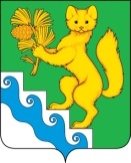 БОГУЧАНСКИЙ РАЙОННЫЙ СОВЕТ ДЕПУТАТОВ   РЕШЕНИЕ 07.12.2023                                       с. Богучаны                                    № 44/1-359О внесении изменений в Решение Богучанского районного Совета депутатов от 28.09.2021 №14/1-95 «Об утверждении положения о Контрольно-счётной комиссии муниципального образования Богучанский район»В соответствии со статьей 3 Федерального закона от 07.02.2011 № 6-ФЗ «Об общих принципах организации и деятельности контрольно-счетных органов субъектов Российской Федерации, федеральных территорий и муниципальных образований», статьей 38 Федерального закона от 06.10.2003 №131-ФЗ «Об общих принципах организации местного самоуправления в Российской Федерации», руководствуясь статьей 49 Устава Богучанского района Красноярского края, Богучанский районный Совет депутатов, РЕШИЛ:1. Внести изменения в Решение Богучанского районного Совета депутатов от 28.09.2021 №14/1-95 «Об утверждении положения о Контрольно-счётной комиссии муниципального образования Богучанский район» (далее по тексту – Решение, Положение):1.1. В преамбуле Решения наименование закона «Об общих принципах организации и деятельности контрольно-счетных органов субъектов Российской Федерации и муниципальных образований» заменить на «Об общих принципах организации и деятельности контрольно-счетных органов субъектов Российской Федерации, федеральных территорий и муниципальных образований».1.2. Последний абзац  статьи 4 Положения изложить в новой редакции:«Гарантии статуса, права, обязанности и ответственность Председателя Контрольно-счетной комиссии определяются Федеральным законом от 07.02.2011 №6-ФЗ «Об общих принципах организации и деятельности контрольно-счетных органов субъектов Российской Федерации, федеральных территорий и муниципальных образований» (далее по тексту – Федеральный закон №6-ФЗ), иными федеральными и краевыми законами, регулирующими деятельность лиц, замещающих выборные муниципальные должности, Уставом Богучанского района Красноярского края, иными муниципальными нормативными правовыми актами Совета депутатов. Председатель Контрольно-счетной комиссии освобождается от ответственности за несоблюдение ограничений и запретов, требований о предотвращении или об урегулировании конфликта интересов и неисполнение обязанностей, установленных Федеральным законом №6-ФЗ и другими федеральными законами в целях противодействия коррупции, в случае, если несоблюдение таких ограничений, запретов и требований, а также неисполнение таких обязанностей признается следствием не зависящих от него обстоятельств в порядке, предусмотренном частями 3 - 6 статьи 13 Федерального закона от 25.12.2008 года № 273-ФЗ «О противодействии коррупции».        2. Контроль за исполнением настоящего Решения возложить на постоянную комиссию по законности и муниципальной собственности (И.А.Калашников).        3. Настоящее Решение вступает в силу в день, следующий за днем его опубликования в Официальном вестнике Богучанского района, подлежит размещению на официальном сайте муниципального образования Богучанский район www.boguchansky-raion.gosuslugi.ru.Председатель Богучанскогорайонного Совета депутатов О. А. Павлюченко    ________________    «7» декабря 2023 г.    И.о. Главы     Богучанского района     В.М.Любим                _________________   «7» декабря 2023 г.